Lesson 15: Create Line PlotsLet’s represent data in line plots.Warm-up: Number Talk: Subtraction within 50Find the value of each expression mentally.15.1: Measure and Plot Pencil LengthsMeasure the pencils in centimeters. Work with a partner and check each other’s measurements. Record each measurement in the table.Create a line plot to represent the lengths of all the pencils in your group.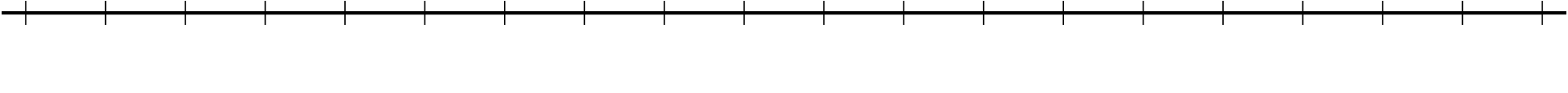 15.2: Plot Pencil Lengths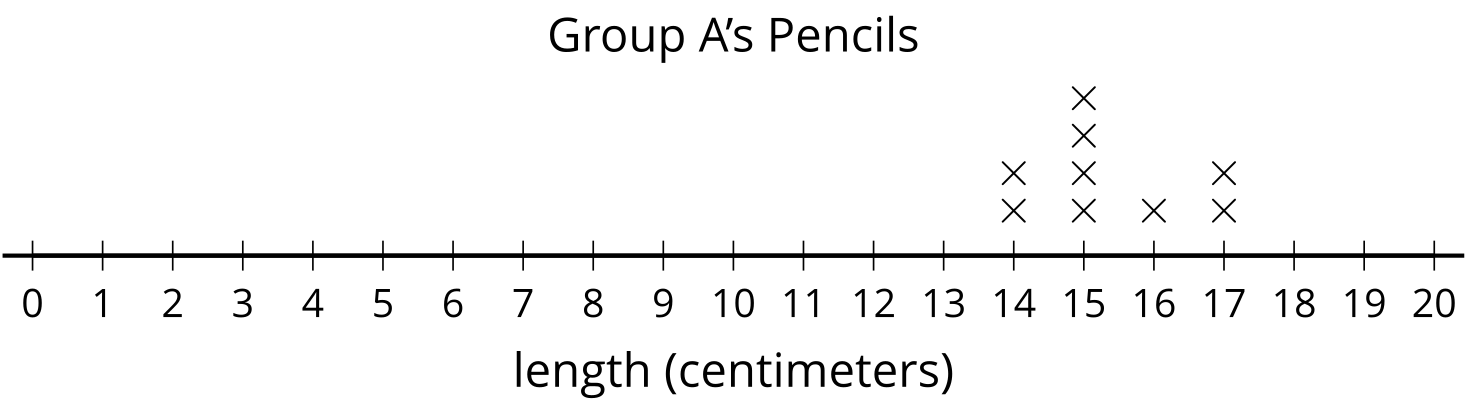 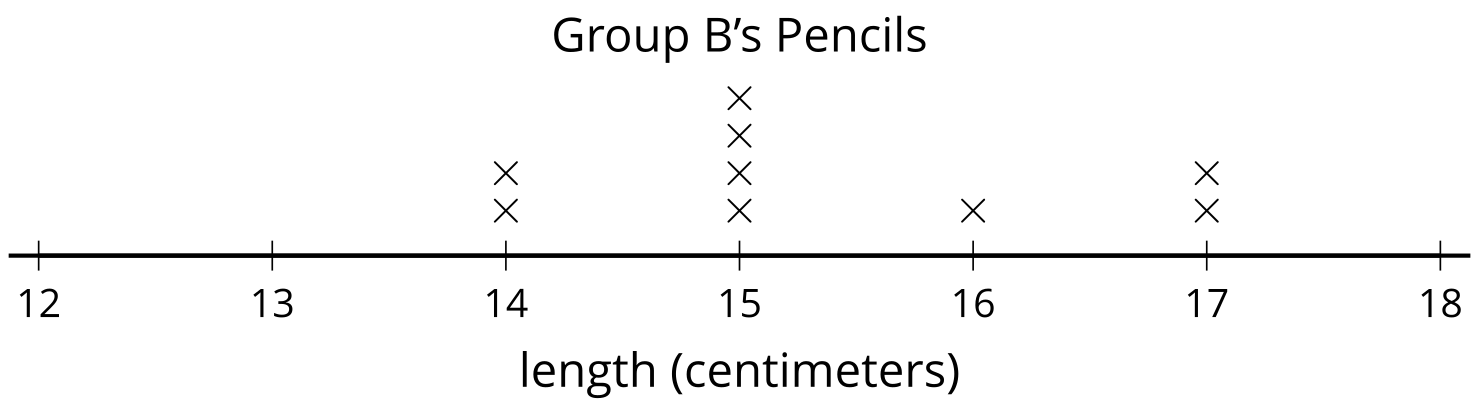 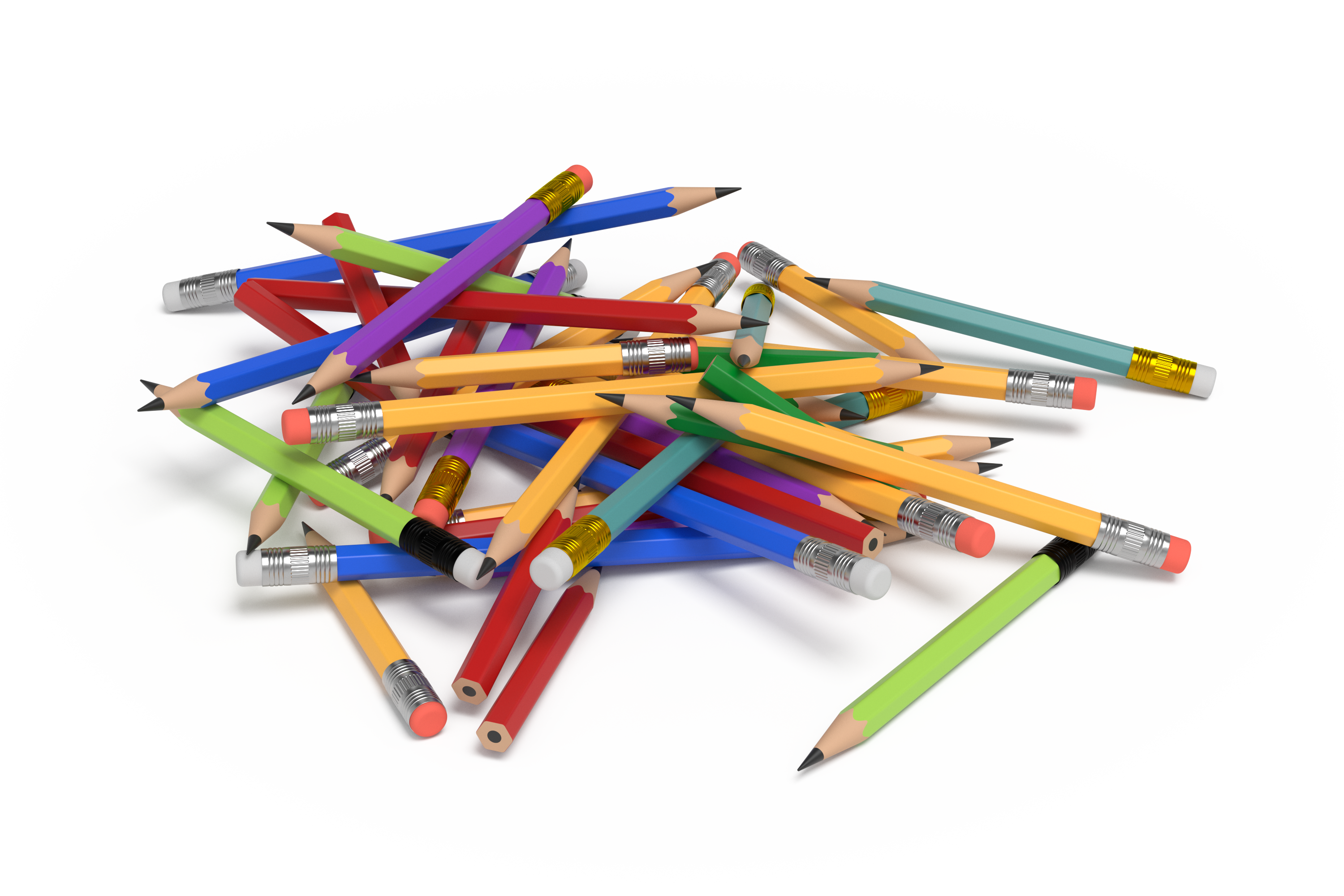 Use this data to create a line plot.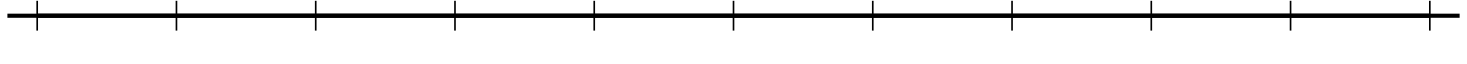 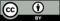 © CC BY 2021 Illustrative Mathematics®pencil length (cm)Group Cpencil length (centimeters)Andre12Clare10Diego10Elena10Han13Jada12Kiran14Noah16Priya14Tyler13